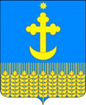 ПОСТАНОВЛЕНИЕАДМИНИСТРАЦИИ УСПЕНСКОГО СЕЛЬСКОГО ПОСЕЛЕНИЯ
БЕЛОГЛИНСКОГО РАЙОНАот 30.12.2021 г.						                                                № 175ст-ца УспенскаяО квалификационных требованиях для замещения должностей муниципальной службы в администрации Успенского сельского поселения Белоглинского района      В соответствии с законом Краснодарского края от 8 июня 2007 г. N 1244-КЗ "О муниципальной службе в Краснодарском крае", с законом Краснодарского края от 8 июня 2007 г. N 1243-КЗ "О Реестре муниципальных должностей и Реестре должностей муниципальной службы в Краснодарском крае" и с законом Краснодарского края от 3 мая 2012 г. N 2490-КЗ "О типовых квалификационных требованиях для замещения должностей муниципальной службы в Краснодарском крае", приказом Минфина России от 19 декабря 2019 г "О квалификационных требованиях, предъявляемых к руководителю финансового органа муниципального образования", п о с т а н о в л я ю:      1. Утвердить Положение о квалификационных требованиях для замещения должностей муниципальной службы в администрации Успенского сельского поселения Белоглинского района согласно приложению.2.Заместитель главы, начальник общего отдела администрации Успенского сельского поселения Белоглинского района Е.П. Ананиной опубликовать (обнародовать) настоящее постановление в средствах массовой информации Белоглинского района и обеспечить его размещение на официальном сайте администрации Успенского сельского поселения Белоглинского района в информационно-телекоммуникационной сети "Интернет" (www.admuspenskoesp.ru).3. Контроль за выполнением настоящего постановления оставляю за собой. 4. Постановление вступает в силу со дня официального обнародования.Глава Успенского сельского поселенияБелоглинского района                                                                    Г.Ю. ГусейноваПРИЛОЖЕНИЕУТВЕРЖДЕНОпостановлением администрацииУспенского сельского поселенияБелоглинского районаот 30.12.2021 г. № 175ПОЛОЖЕНИЕо квалификационных требованиях для замещениядолжностей муниципальной службы в администрацииУспенского сельского поселенияБелоглинского района1. Общие положения      Настоящее Положение разработано в соответствии с Законом Краснодарского края от 8 июня 2007 г. N 1244-КЗ "О муниципальной службе в Краснодарском крае", с Законом Краснодарского края от 3 мая 2012 г. N 2490-КЗ "О типовых квалификационных требованиях для замещения должностей муниципальной службы в Краснодарском крае", для определения квалификационных требований для замещения должностей муниципальной службы в администрации Успенского сельского поселения Белоглинского района.      Положение распространяется на всех муниципальных служащих администрации Успенского сельского поселения Белоглинского района.      Квалификационные требования, оговоренные в настоящем Положении, служат основой для разработки должностных инструкций, содержащих конкретный перечень обязанностей муниципального служащего с учетом особенностей выполняемой работы.      Для замещения должностей муниципальной службы квалификационные требования предъявляются к уровню профессионального образования, стажу муниципальной службы (государственной службы) или стажу работы по специальности, профессиональным знаниям и умениям, необходимым для исполнения должностных обязанностей.      1. Квалификационные требования к уровню профессионального образования:      1.1. Для замещения должностей муниципальной службы определяются следующие типовые квалификационные требования к уровню профессионального образования:      по главным должностям муниципальной службы - высшее образование не ниже уровня специалитета, магистратуры по профилю деятельности органа или по профилю замещаемой должности;      по ведущим должностям муниципальной службы - высшее образование по профилю деятельности органа или по профилю замещаемой должности;      по старшим и младшим должностям муниципальной службы - профессиональное образование по профилю замещаемой должности.      1.2. Требования к направлению и квалификации профессионального образования по должностям муниципальной службы установлены в приложении к настоящему Положению (прилагается) и включаются в должностную инструкцию муниципального служащего.     2. Для замещения должностей муниципальной службы устанавливаются следующие квалификационные требования к стажу муниципальной службы или стажу работы по специальности, направлению подготовки:     1) главных должностей муниципальной службы - не менее одного года стажа муниципальной службы или стажа работы по специальности, направлению подготовки;     2) ведущих, старших и младших должностей муниципальной службы - без предъявления требования к стажу.     3. Квалификационные требования к знаниям и умениям, которые необходимы для исполнения должностных обязанностей.     3.1. Квалификационные требования к знаниям и умениям, которые необходимы для исполнения должностных обязанностей, устанавливаются в зависимости от области и вида профессиональной служебной деятельности муниципального служащего его должностной инструкцией.     Должностной инструкцией муниципального служащего могут также предусматриваться квалификационные требования к специальности, направлению подготовки.     3.2. Специальные профессиональные знания подтверждаются документом государственного образца о высшем или среднем профессиональном образовании по специальностям, направлениям подготовки, соответствующим направлениям деятельности органа местного самоуправления, избирательной комиссии муниципального образования.     В случае если специальные профессиональные знания подтвержденные документом государственного образца о высшем или среднем профессиональном образовании, не соответствуют направлениям деятельности органа местного самоуправления, избирательной комиссии муниципального образования, учитывается документ государственного образца о дополнительном профессиональном образовании по соответствующим направлениям деятельности органа местного самоуправления, избирательной комиссии муниципального образования.     3.3. Порядок и формы учета и контроля соблюдения муниципальными служащими квалификационных требований к знаниям и умениям, которые необходимы для исполнения должностных обязанностей, а также порядок и сроки получения дополнительного профессионального образования муниципальных служащих определяется представителем нанимателя (работодателем).Глава Успенского сельского поселенияБелоглинского района                                                                 Г.Ю. ГусейноваПРИЛОЖЕНИЕк Положению о квалификационныхтребованиях для замещения должностеймуниципальной службы в администрации Успенского сельского поселенияБелоглинского районаТРЕБОВАНИЯк направлению и квалификации профессионального образования, к минимальному стажу муниципальной (государственной) службы по конкретным должностям муниципальной службы администрацииУспенского сельского поселения Белоглинского районаЗаместитель главы, начальник общего отдела администрацииУспенского сельского поселенияБелоглинского района                                                                                                                                              Г.Ю. ГусейноваNп/пНаименование должности,отраслевого (функционального) органаадминистрацииНаименование должности,отраслевого (функционального) органаадминистрацииПрофессиональное образованиеПрофессиональное образованиеПрофессиональное образованиеСтажмуниципальной (государственной службы)Nп/пНаименование должности,отраслевого (функционального) органаадминистрацииНаименование должности,отраслевого (функционального) органаадминистрациинаправление, специальностьквалификацияквалификацияСтажмуниципальной (государственной службы)1.Начальник отделаНачальник отделаЭкономикаБакалавр экономикиБакалавр экономикиСтаж не менее одного года муниципальной службы илистажа работы по специальности, направлению подготовки1.Начальник отделаНачальник отделаЭкономикаМагистр экономикиМагистр экономикиСтаж не менее одного года муниципальной службы илистажа работы по специальности, направлению подготовки1.Начальник отделаНачальник отделаБухгалтерский учет, анализ и аудитЭкономистЭкономистСтаж не менее одного года муниципальной службы илистажа работы по специальности, направлению подготовки1.Начальник отделаНачальник отделаЭкономика и бухгалтерский учетБухгалтерБухгалтерСтаж не менее одного года муниципальной службы илистажа работы по специальности, направлению подготовки1.Начальник отделаНачальник отделаЭкономика и бухгалтерский учетБухгалтер с углубленной подготовкойБухгалтер с углубленной подготовкойСтаж не менее одного года муниципальной службы илистажа работы по специальности, направлению подготовки1.Начальник отделаНачальник отделаЭкономика и бухгалтерский учетЭкономистЭкономистСтаж не менее одного года муниципальной службы илистажа работы по специальности, направлению подготовки1.Начальник отделаНачальник отделаФинансы и кредитФинансистФинансистСтаж не менее одного года муниципальной службы илистажа работы по специальности, направлению подготовки1.Начальник отделаНачальник отделаЭкономика и управление на предприятии (по отраслям)Экономист-менеджерЭкономист-менеджерСтаж не менее одного года муниципальной службы илистажа работы по специальности, направлению подготовки1.Начальник отделаНачальник отделаБухгалтерский учет, анализ и аудитЭкономистЭкономистСтаж не менее одного года муниципальной службы илистажа работы по специальности, направлению подготовки1.Начальник отделаНачальник отделаЭкономика и бухгалтерский учетБухгалтерБухгалтерСтаж не менее одного года муниципальной службы илистажа работы по специальности, направлению подготовки1.Начальник отделаНачальник отделаФинансы и кредитЭкономистЭкономистСтаж не менее одного года муниципальной службы илистажа работы по специальности, направлению подготовки2.Главный специалистГлавный специалистЭкономикаМагистр экономикиМагистр экономикиБез предъявления требования к стажу2.Главный специалистГлавный специалистЭкономикаБакалавр экономикиБакалавр экономикиБез предъявления требования к стажу2.Главный специалистГлавный специалистБухгалтерский учет, анализ и аудитЭкономистЭкономистБез предъявления требования к стажу2.Главный специалистГлавный специалистЭкономика и бухгалтерский учетБухгалтерБухгалтерБез предъявления требования к стажу2.Главный специалистГлавный специалистЭкономика и организация сельского хозяйстваЭкономистЭкономистБез предъявления требования к стажу2.Главный специалистГлавный специалистФинансы и кредитЭкономистЭкономистБез предъявления требования к стажу2.Главный специалистГлавный специалистФинансы и кредитФинансистФинансистБез предъявления требования к стажу2.Главный специалистГлавный специалистЭкономика и управление на предприятии (по отраслям)Экономист-менеджерЭкономист-менеджерБез предъявления требования к стажу3.Ведущий специалистВедущий специалистБухгалтерский учет, анализ и аудитЭкономистЭкономистБез предъявления требования к стажу3.Ведущий специалистВедущий специалистФинансы и кредитФинансистФинансистБез предъявления требования к стажу3.Ведущий специалистВедущий специалистПрикладная информатика (по областям)Информатик с указанием областиИнформатик с указанием областиБез предъявления требования к стажу3.Ведущий специалистВедущий специалистИнформационные системы и технологииИнженер, системный программистИнженер, системный программистБез предъявления требования к стажу3.Ведущий специалистВедущий специалистЭкономика и бухгалтерский учетБухгалтерБухгалтерБез предъявления требования к стажу3.Ведущий специалистВедущий специалистЭкономика и бухгалтерский учетЭкономистЭкономистБез предъявления требования к стажу3.Ведущий специалистВедущий специалистФинансы и кредитФинансистФинансистБез предъявления требования к стажу3.Ведущий специалистВедущий специалистЭкономика и бухгалтерский учетБухгалтерБухгалтерБез предъявления требования к стажу3.Ведущий специалистВедущий специалистЭкономикаМагистр экономикиМагистр экономикиБез предъявления требования к стажу3.Ведущий специалистВедущий специалистЭкономикаБакалавр экономикиБакалавр экономикиБез предъявления требования к стажу3.Ведущий специалистВедущий специалистБухгалтерский учет в сельскохозяйственном производствеБухгалтерБухгалтерБез предъявления требования к стажуОбщий отделОбщий отделОбщий отделОбщий отделОбщий отделОбщий отделОбщий отдел4.НачальникотделаГосударственное и муниципальное управлениеГосударственное и муниципальное управлениеМенеджерБез предъявления требования к стажуБез предъявления требования к стажу4.НачальникотделаПедагогикаПедагогикаПедагогБез предъявления требования к стажуБез предъявления требования к стажу4.НачальникотделаЮриспруденцияЮриспруденцияЮристБез предъявления требования к стажуБез предъявления требования к стажу4.НачальникотделаПравоохранительная деятельностьПравоохранительная деятельностьЮристБез предъявления требования к стажуБез предъявления требования к стажу4.НачальникотделаЭкономика и управление на предприятии (по отраслям)Экономика и управление на предприятии (по отраслям)ЭкономистБез предъявления требования к стажуБез предъявления требования к стажу4.НачальникотделаЮриспруденцияЮриспруденцияУчитель праваБез предъявления требования к стажуБез предъявления требования к стажу5.Ведущий специалистГосударственное и муниципальное управлениеГосударственное и муниципальное управлениеМенеджерБез предъявления требования к стажуБез предъявления требования к стажу5.Ведущий специалистПедагогикаПедагогикаПреподавательБез предъявления требования к стажуБез предъявления требования к стажу5.Ведущий специалистПедагогика и психологияПедагогика и психологияПедагог-психологБез предъявления требования к стажуБез предъявления требования к стажу5.Ведущий специалистФилологФилологПреподаватель русского языка и литературыБез предъявления требования к стажуБез предъявления требования к стажу5.Ведущий специалистЮриспруденцияЮриспруденцияУчитель праваБез предъявления требования к стажуБез предъявления требования к стажу5.Ведущий специалистПравоохранительная деятельностьПравоохранительная деятельностьЮристБез предъявления требования к стажуБез предъявления требования к стажу5.Ведущий специалистЭкономикаЭкономикаЭкономистБез предъявления требования к стажуБез предъявления требования к стажу5.Ведущий специалистБухгалтерский учет, анализ и аудитБухгалтерский учет, анализ и аудитЭкономистБез предъявления требования к стажуБез предъявления требования к стажу5.Ведущий специалистЮриспруденцияЮриспруденцияЮристБез предъявления требования к стажуБез предъявления требования к стажу5.Ведущий специалистЗемельный кадастрЗемельный кадастрИнженерБез предъявления требования к стажуБез предъявления требования к стажу6.Специалист 2 категорииГосударственное и муниципальное управлениеГосударственное и муниципальное управлениеМенеджерБез предъявления требования к стажуБез предъявления требования к стажу6.Специалист 2 категорииЗемлеустройствоЗемлеустройствоИнженерБез предъявления требования к стажуБез предъявления требования к стажу6.Специалист 2 категорииЮриспруденцияЮриспруденцияЮристБез предъявления требования к стажуБез предъявления требования к стажу6.Специалист 2 категорииФилологФилологПреподаватель русского языка и литературыБез предъявления требования к стажуБез предъявления требования к стажуПедагогика и методика начального образованияПедагогика и методика начального образованияУчитель начальных классовБухгалтерский учет, анализ и аудитБухгалтерский учет, анализ и аудитЭкономистБухгалтерТехническая эксплуатация подвижного состава железных дорогТехническая эксплуатация подвижного состава железных дорогТехникЭксплуатация нефтяных и газовых месторожденийЭксплуатация нефтяных и газовых месторожденийТехник"